Engineering Internship Cover Letter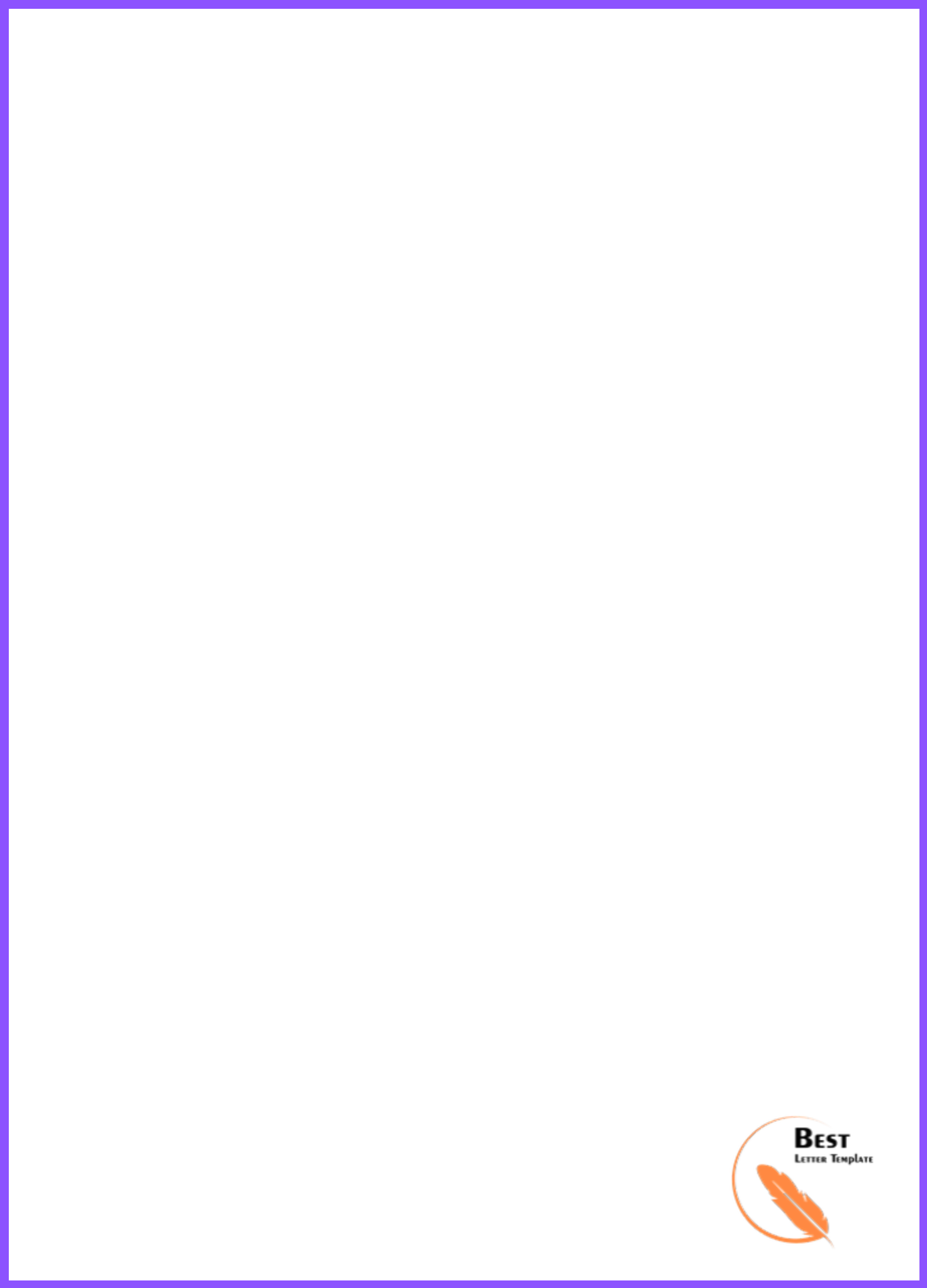 Hi Team / <Name>,<xxx> Company has been a household name since <xxx>. I am thrilled to know that there is an internship program in <xxx> department. I am confident that I have the relevant skills to be the right fit in your organisation.Relevant experience:I have been part of the innovation team right from the first year of college.Also, I have volunteered with projects for automotive and airborne devices projects this year.I have also worked with <xxx> company for a Summer Internship Program exclusively for students of my University. I was one among the five selected for the program.I look forward to a rich learning experience with an industry leader like <xxx> Company. I am willing to relocate for the period of my internship, if required.Thank you for your patience and understanding.Regards,<Name>